Notification of Placement in ESL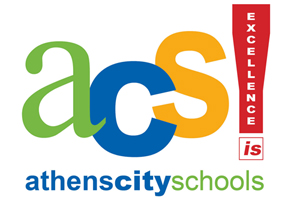 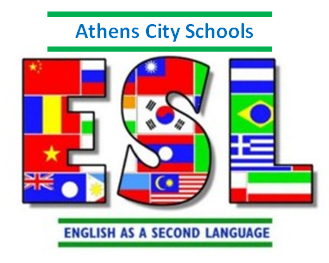 English Language Development ProgramAugust 2016Student’s Name _________________________________ School ______ Grade _____Dear Parent / Guardian,	This is to inform you that your child is eligible to receive instruction in our English Language Development Program. Children are identified as needing services based on scores on the W-APT (WIDA ACCESS Placement Test). According to your child’s score, he/she will need English language support. 	Instructional strategies, practices, and methods help each child learn English and meet the appropriate academic standards. The expectations for English language learners (ELLs) are that students fully participate in their classes, meet appropriate academic standards for grade promotion, and graduate from high school with a strong command of English.My goal is that students become successful adults; and if they choose, continue their education at the college of their choice. I look forward to working with your child this year! If you have any questions or concerns, please email me at efranks@athensk8.net. Please keep the all of the white forms for your records. Please return the pink form to school. Thank You !Beth Franks					Teacher of English to Speakers of Other Languages	     	Athens City Schools efranks@zthensk8.netAviso de Colocación en el Programa de Desarrollo del Idioma InglésAugust 2015Nombre del estudiante __________________________________ Escuela _____ Grado ___Estimado Padre o Tutor,Esto es para informarle de que su hijo es elegible para recibir instrucción en nuestro Programa de Desarrollo del Idioma Inglés. Los niños son identificados como necesitados de servicios basados en las puntuaciones de la W-APT (prueba WIDA ACCESO Placement). De acuerdo con la puntuación de su hijo, él / ella necesitará apoyo en el idioma Inglés.Las estrategias de enseñanza, prácticas y métodos ayudan a cada niño a aprender Inglés y cumplir con los estándares académicos apropiados. Las expectativas para los estudiantes del idioma Inglés (ELL) son que los estudiantes participen plenamente en sus clases, cumplen con los estándares académicos apropiados para la promoción de grado y graduarse de la preparatoria con un gran dominio del Inglés.Mi objetivo es que los estudiantes se conviertan en adultos exitosos; y si así lo desean, continuar su educación en la universidad de su elección.Espero con interés trabajar con su hijo este año! Si usted tiene alguna pregunta o inquietud, por favor email yo en efranks@athensk8.net.Por favor, mantenga la totalidad de las formas blancas para sus registros.
Por favor, devuelva el formulario de color rosa a la escuela.¡Gracias!Traducido por https://translate.google.comBeth Franks				Teacher of English to Speakers of Other Languages	     	Athens City Schools efranks@athensk8.netThông báo về Vị trí tiếp
trong ESL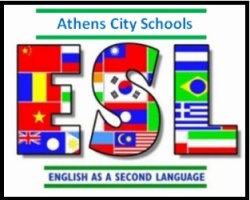 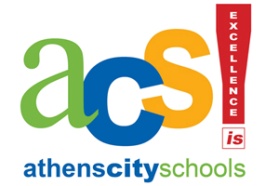 Tháng 8 năm 2016		  	Tên học sinh ________________________________Trường học _______ Cấp ______Thưa Quý Phụ Huynh / Người Giám Hộ,Điều này là để thông báo cho bạn rằng con bạn đủ điều kiện để nhận được hướng dẫn trong Chương trình Phát triển ngôn ngữ tiếng Anh của chúng tôi. Trẻ em được xác định là cần các dịch vụ dựa trên điểm số trên W-APT (WIDA ACCESS Placement Test). Theo số điểm của con mình, anh / cô ấy sẽ cần hỗ trợ ngôn ngữ tiếng Anh.phương pháp giảng dạy, thực hành, và các phương pháp giúp mỗi em học tiếng Anh và đáp ứng các tiêu chuẩn học tập thích hợp. Những kỳ vọng cho người học tiếng Anh (ELL) là học sinh tham gia đầy đủ trong các lớp học của họ, đáp ứng các tiêu chuẩn học tập thích hợp cho việc nâng bậc, và tốt nghiệp trung học với một lệnh mạnh mẽ của tiếng Anh.Mục tiêu của tôi là học sinh trở thành người lớn thành công; và nếu họ chọn, tiếp tục giáo dục của họ tại các trường đại học của sự lựa chọn của họ.Tôi mong muốn được làm việc với con của bạn trong năm nay! Nếu bạn có bất kỳ câu hỏi hoặc quan tâm, xin vui lòng gửi email cho tôi tại efranks@athensk8.net. Hãy giữ cho tất cả các hình thức trắng để làm hồ sơ.
Xin hãy gửi lại mẫu màu hồng đến trường.Cho tôi biết !Được dịch bởi  https://translate.google.comBeth Franks					Teacher of English to Speakers of Other Languages	     	Athens City Schools efranks@zthensk8.net